Comité permanent du droit d’auteur et des droits connexesTrentième sessionGenève, 29 juin – 3 juillet 2014Accréditation d’une organisation non gouvernementaledocument établi par le SecrétariatL’annexe du présent document contient des informations sur une organisation non gouvernementale qui a demandé le statut d’observateur pour les sessions du Comité permanent du droit d’auteur et des droits connexes (SCCR), conformément au règlement intérieur dudit comité (voir le paragraphe 10 du document SCCR/1/2).
	Le SCCR est invité à approuver la représentation aux sessions du comité de l’organisation non gouvernementale indiquée dans l’annexe du présent document.[L’annexe suit]ORGANISATION NON GOUVERNEMENTALE AYANT DEMANDÉ LE STATUT D’OBSERVATEUR POUR LES SESSIONS DU COMITÉ PERMANENT DU DROIT D’AUTEUR ET DES DROITS CONNEXES (SCCR)Finnish Copyright SocietyLa Finnish Copyright Society est une association fondée en 1965 en vue de constituer un cadre d’échanges au niveau national sur la politique de la Finlande en matière de droit d’auteur.  Elle a principalement pour objectif de promouvoir le développement des systèmes national et international du droit d’auteur et de contribuer au renforcement de la connaissance générale du droit d’auteur.  L’association compte environ 400 membres, notamment des spécialistes, des universitaires, des associations et des entreprises traitant de questions relatives au droit d’auteur.  La Finnish Copyright Society a collaboré avec l’OMPI dans de nombreux domaines : participation aux cours de formation de l’OMPI sur la gestion collective organisés à Helsinki depuis presque vingt ans, publication d’études sur la base de la méthodologie élaborée par l’OMPI concernant l’apport des industries du droit d’auteur en Finlande et activités se rapportant au projet de principes directeurs de l’OMPI sur l’évaluation de l’incidence économique, sociale et culturelle du droit d’auteur sur l’économie de la création.Coordonnées complètes :Jaakko EskolaSecrétaire généralHumalistonkatu 15 A 10FI-00250 Helsinki, FinlandeTél. : 358-400-412 769Mél. : jaakko.eskola@opus.fiSite Web : http://www.copyrightsociety.fi[Fin de l’annexe et du document]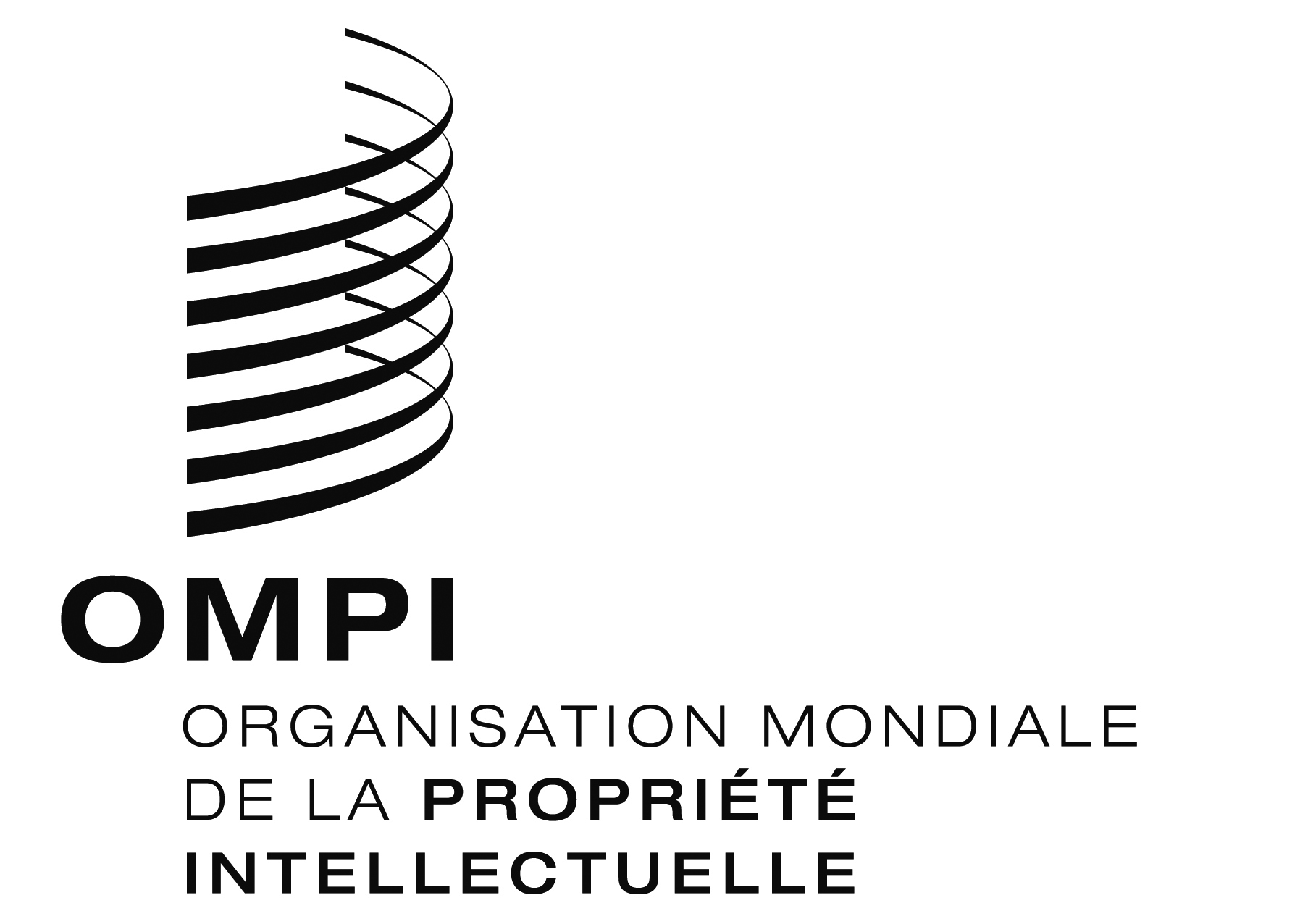 FSCCR/30/4 SCCR/30/4 SCCR/30/4 ORIGINAL : anglaisORIGINAL : anglaisORIGINAL : anglaisDATE : 5 JUIN 2015DATE : 5 JUIN 2015DATE : 5 JUIN 2015